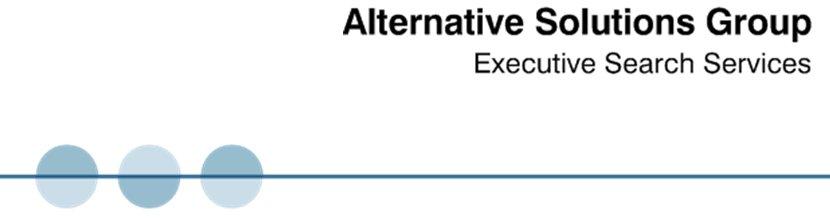 Employment  ApplicationPERSONAL INFORMATIONEDUCATION                                                        Name/Location                      Graduate?/Degree?            Major/Subjects of Study   PREVIOIUS EXPERIENCE         Dates Employed	                   Company Name/Address                          Role/Title                  Ending SalaryJob notes, tasks performed and reason for leaving:_______________________________________________________________________________________________________________________________________________________________________________________________________________________________________________________________Dates Employed	                   Company Name/Address                                            Role/Title                  Ending SalaryJob notes, tasks performed and reason for leaving: _______________________________________________________________________________________________________________________________________________________________________________________________________________________________________________________________Dates Employed	                   Company Name/Address                                           Role/Title                  Ending SalaryJob notes, tasks performed and reason for leaving: _______________________________________________________________________________________________________________________________________________________________________________________________________________________________________________________________Please list your areas of highest proficiency, special skills or other items that may contribute to your abilities inperforming the above mentioned position____________________________________________________________________________________________________________________________________________________________________________________________________________________________________________________________________________________________________________________________________________________I certify that the answers given herein are true and complete to the best of my knowledge, and that I have personally completed this application.  I understand that any omission or misstatement on this application or on any document used to secure employment shall be grounds for rejections of this application or for immediate discharge if I am employed, regardless of the time elapsed before discovery.  Initial ____I authorize Alternative Solutions to contact my former employer(s) and any listed reference or other persons who can verify information.  I give my consent to former employer(s) and other contacted persons to respond to questions pertaining to information on this application.  Further, I release from liability such former employer(s) or other persons contracted by and providing information to Alternative Solutions.  Initial ____I understand and agree that if I am employed, I shall be employed on an at-will basis.  As an at-will employee, I understand that both the Company and I can terminate our employment relationship at any time, with or without advance notice and with or without cause.  I further understand that although over the course of my employment, other terms and conditions of my employment may change, the at-will term of my employment will not change.  I understand that if I am hire, this statement will be part of the employment arrangement between Alternative Solutions and me, and will be binding on me.  Initial ____Signature of Application  ____________________________             Date ________________________________Position SoughtPosition SoughtDate of ApplicationDate of ApplicationLast NameFirst NameFirst NameMiddle InitialAddressCityCityState/Zip CodeHome PhoneMobile PhoneMobile PhoneEmail AddressHigh SchoolCollege or UniversityOther Education